PROMOTIONS 2015/2016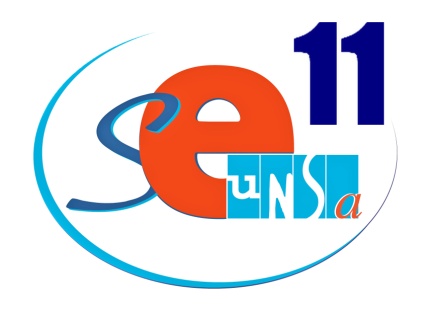 Fiche de suiviAdhérent(e) du SE-UNSA 11 :     oui - nonNOM :Prénom :Adresse personnelle :Mail :Portable :Circonscription :				Echelon actuel :NOTENote (ou moyenne des notes) comprise entre le 1er septembre 2011 et le 31 août 2015 ou à défaut ladernière note réactualisée (dans ce cas, note maxi 19),Bonifications :0,5 point si dernière note entre sept 2009 et août 2012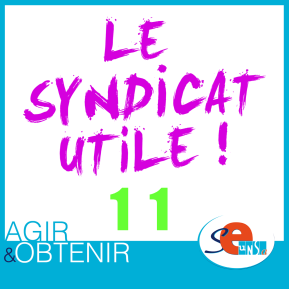 1 point si dernière note entre sept 2007 et août 20091,5 point si dernière note entre sept 2005 et août 20072 points si dernière note antérieure à août 2005Total 2 = Note x 12 = ……………Barème = Total 1 + Total 2 = ……………. + …………….. = …………………A renvoyer à l’adresse suivante :  – 14 bd Jean-Jaurès – BP 17 – 11001 Carcassonne cedex(pour les non-adhérents, prévoir une enveloppe timbrée à votre adresse pour recevoir le résultat)Les élus CAPD du SE-UNSA  -  Majoritaires à dans l'AudeFrançoise Parrini - Patrice Boffelli – Magali Ferrand  -  Anne Marty - Rémy-Charles SirventChristelle Marty  -  Denise Baro Delorme  -  Bernard FerrasseINSTITUTEURS PROFESSEURS DES ECOLESAncienneté Générale des Services au 31/12/2015Nombre d’années x 12 = …………….Nombre de mois x 1= ……………..Nombre de jours x 0, 033 =……….………Ancienneté Générale des Services au 31/08/2015Nombre d’années x 12 = …………….Nombre de mois x 1= ……………..Nombre de jours x 0, 033 = ……….………Total 1 = ……………….Total 1 = ……………….